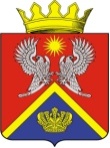 АДМИНИСТРАЦИЯ СУРОВИКИНСКОГОМУНИЦИПАЛЬНОГО РАЙОНАВОЛГОГРАДСКОЙ ОБЛАСТИПОСТАНОВЛЕНИЕ от 24.11.2023                                   № 910О внесении изменения в муниципальную программуСуровикинского муниципального района«Комплексные меры противодействия злоупотреблению наркотиками и их незаконному обороту в Суровикинском муниципальном районе Волгоградской области»Администрация Суровикинского муниципального района Волгоградской области постановляет:1. Внести в муниципальную программу Суровикинского муниципального района «Комплексные меры противодействия злоупотреблению наркотиками и их незаконному обороту в Суровикинском муниципальном районе Волгоградской области» (далее-Программа), утвержденную постановлением администрации Суровикинского муниципального района Волгоградской области от 29.12.2022 № 1069 «Об утверждении муниципальной программы Суровикинского муниципального района «Комплексные меры противодействия злоупотреблению наркотиками и их незаконному обороту в Суровикинском  муниципальном районе  Волгоградской области», следующее изменение:приложение 2 к Программе изложить в новой редакции согласно приложению  к настоящему постановлению.2.  Постановление вступает в силу после подписания, подлежит официальному опубликованию в общественно-политической газете Суровикинского района «Заря», размещению на официальном сайте администрации Суровикинского муниципального района в информационно-телекоммуникационной сети «Интернет».Глава Суровикинскогомуниципального района	                                                      Р.А. Слива